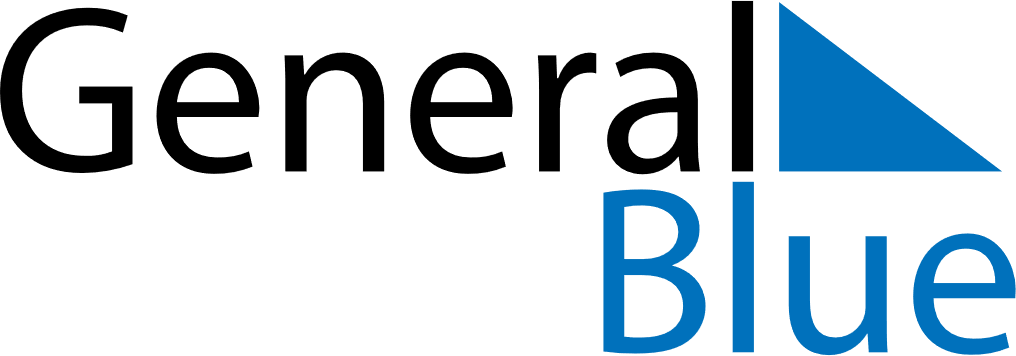 February 2022February 2022February 2022February 2022February 2022CameroonCameroonCameroonCameroonCameroonCameroonCameroonCameroonSundayMondayTuesdayWednesdayThursdayFridaySaturday123456789101112Youth Day13141516171819202122232425262728NOTES